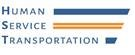 MONTHLY REPORT – December 20221. Overview2. On-Time Performance 3. Unfulfilled Trip Requests4. Call Center Operations5. Inspections6. Complaints Management7. Type of ComplaintMontachusett RTA (MART)Greater Attleboro and Taunton RTA (GATRA)December 2022 TotalTotal # Number of Trips479,066128,991608,057       Demand-Response          Trips296,25580,879377,134       Program-Based Trips182,81148,112230,923      Shared Demand-         Response Trips30,74435,66966,413Total # of Requests for Rides (Demand-Response only)385,463112,513497,976       Requested Rides by    -   Phone376,268109,619485,887   -   Requested Rides In the Portals and Phone Apps9,1952,89412,089MARTGATRAContract RequirementOverall Trips Completed On-Time94.84%98.45%> 90%Demand-Response Trips        Completed On-Time as measured by GPS 90.67%97.01%> 90%Program-Based Trips Completed Without A Report of Lateness 99.02%99.90%>90%MARTGATRAContract Requirement# Of Unfulfilled Demand-Response Requests87320Unfulfilled Demand-Response Request Rate     0.03%0.04%0%# of Unfulfilled Program-Based Trip Requests82113N/AUnfulfilled Program-Based Trip Request Rate    0.04%0.23%N/AMARTGATRAContract RequirementTotal Number of Incoming Calls to the Call Center44,36312,542N/AAverage Speed to Answer0:03:530:00:51< 3 minutesAbandon Call Rate6.80%3.70%< 5%Number of calls answered in less than 1 minute37.00%54.00%>50%MARTGATRAContract Requirement# of Inspections Conducted357109MART:160, GATRA: 47Corrective Action Plans (CAPs) Issued08N/AMARTGATRAContract RequirementSubstantiated Complaints82693N/AComplaint Rate0.17%0.07%< 1.0%Complaints resolved within 3 business days18.52%96.00%95%Complaints resolved within 10 business days77.85%100%100%